WNIOSEK O WYPŁATĘ DODATKU WĘGLOWEGO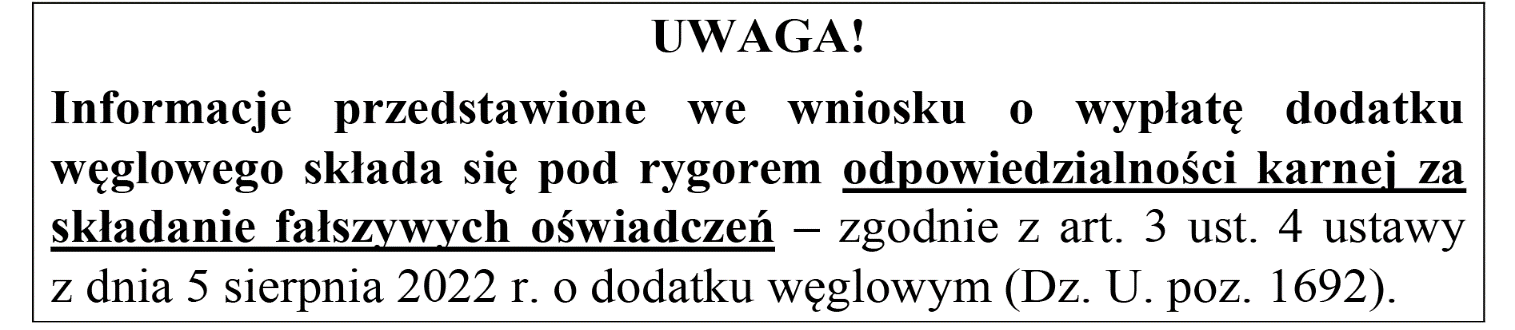 Skrócona instrukcja wypełniania1.	Należy wypełniać WIELKIMI LITERAMI.ORGAN, DO KTÓREGO JEST SKŁADANY WNIOSEK O WYPŁATĘ DODATKU WĘGLOWEGO1).............................................................................................................................................................................................................................................................................................................................................1) Dodatek węglowy wypłaca wójt, burmistrz lub prezydent miasta właściwy ze względu na miejsce 6zamieszkania osoby fizycznej składającej wniosek o przyznanie dodatku węglowego.CZĘŚĆ IDANE DOTYCZĄCE WNIOSKODAWCY I JEGO GOSPODARSTWA DOMOWEGODane osoby fizycznej składającej wniosek, zwanej dalej „wnioskodawcą”. DANE WNIOSKODAWCYImię (imiona).......................................................................................................................................................................Nazwisko……………………………………………………………………………………………………………...Obywatelstwo.......................................................................................................................................................................Numer PESELSeria i numer dokumentu stwierdzającego tożsamość2).......................................................................................................................................................................Należy wypełnić w przypadku, gdy osoba nie posiada numeru PESEL.Definicja gospodarstwa domowego: zgodnie z art. 2 ust. 2 ustawy z dnia 5 sierpnia 2022 r. o dodatku węglowym  gospodarstwo domowe tworzy osoba składająca wniosek o przyznanie dodatku węglowego samotnie zamieszkująca i gospodarująca (gospodarstwo domowe jednoosobowe), albo osoba składająca wniosek o przyznanie dodatku węglowego oraz osoby z nią spokrewnione lub niespokrewnione pozostające w faktycznym związku, wspólnie z nią zamieszkujące i gospodarujące (gospodarstwo domowe wieloosobowe).W skład gospodarstwa domowego wnioskodawcy wchodzą5):W przypadku gdy oświadczenie dotyczy większej liczby członków gospodarstwa domowego niż 6 osób, należy dodać formularz obejmujący dane kolejnych członków gospodarstwa domowego wnioskodawcy.DANE OSOBY WCHODZĄCEJ W SKŁAD GOSPODARSTWA DOMOWEGOImię (imiona)…………………………………………………………………………………………………………………………Nazwisko………………………………………………………………………………………………………………Numer PESEL	04. Seria i numer dokumentu potwierdzającego tożsamość6)……………………………………………………………Należy wypełnić w przypadku, gdy osoba nie posiada numeru PESEL.DANE OSOBY WCHODZĄCEJ W SKŁAD GOSPODARSTWA DOMOWEGOImię (imiona)…………………………………………………………………………………………………………………………Nazwisko………………………………………………………………………………………………………………Numer PESEL	04. Seria i numer dokumentu potwierdzającego tożsamość6)……………………………………………………………..6)Należy wypełnić w przypadku, gdy osoba nie posiada numeru PESEL.DANE OSOBY WCHODZĄCEJ W SKŁAD GOSPODARSTWA DOMOWEGO01.Imię (imiona)…………………………………………………………………………………………………………………………02.Nazwisko………………………………………………………………………………………………………………03.Numer PESEL	04. Seria i numer dokumentu potwierdzającego tożsamość6)……………………………………………………………6)Należy wypełnić w przypadku, gdy osoba nie posiada numeru PESEL.DANE OSOBY WCHODZĄCEJ W SKŁAD GOSPODARSTWA DOMOWEGOImię (imiona)…………………………………………………………………………………………………………………………Nazwisko………………………………………………………………………………………………………………Numer PESEL	04. Seria i numer dokumentu potwierdzającego tożsamość6)……………………………………………………………Należy wypełnić w przypadku, gdy osoba nie posiada numeru PESEL.DANE OSOBY WCHODZĄCEJ W SKŁAD GOSPODARSTWA DOMOWEGOImię (imiona)…………………………………………………………………………………………………………………………Nazwisko………………………………………………………………………………………………………………Numer PESEL	04. Seria i numer dokumentu potwierdzającego tożsamość6)……………………………………………………………..6)Należy wypełnić w przypadku, gdy osoba nie posiada numeru PESEL.DANE OSOBY WCHODZĄCEJ W SKŁAD GOSPODARSTWA DOMOWEGO01.Imię (imiona)…………………………………………………………………………………………………………………………02.Nazwisko………………………………………………………………………………………………………………03.Numer PESEL	04. Seria i numer dokumentu potwierdzającego tożsamość6)……………………………………………………………6)Należy wypełnić w przypadku, gdy osoba nie posiada numeru PESEL.Informacja dotycząca źródeł ogrzewania na paliwo stałe7)Głównym źródłem ogrzewania gospodarstwa domowego wnioskodawcy jest jedno z następujących źródeł:kocioł na paliwo stałe,8)kominek,koza,ogrzewacz powietrza,trzon kuchenny,piecokuchnia,kuchnia węglowa,piec kaflowy na paliwo stałe- zasilane paliwami9), zgłoszone lub wpisane do centralnej ewidencji emisyjności budynków, o której mowa w art. 27a ust. 1 ustawy z dnia 21 listopada 2008 r. o wspieraniu termomodernizacji i remontów oraz o centralnej ewidencji emisyjności budynków ( Dz.U z 2022 r. poz. 438,1561 i 1576) 10).7) Dotyczy wyłącznie tych wnioskodawców, których gospodarstwo domowe wykorzystuje urządzenia grzewcze określone wyżej jako główne źródło ogrzewania oraz pod warunkiem, że to źródło ogrzewania zostało zgłoszone lub wpisane do centralnej ewidencji emisyjności budynków.8)	Należy zaznaczyć także w przypadku gdy ogrzewanie budynku realizowane jest przez lokalną sieć ciepłowniczą, obsługiwaną z kotła na paliwo stałe w rozumieniu art. 2 ust. 3 ustawy z dnia 5 sierpnia 2022 r. o dodatku węglowym. W tym przypadku do wniosku należy załączyć oświadczenie właściciela lub zarządcy budynku o takim sposobie ogrzewania budynku zgodnie ze zgłoszeniem lub wpisem do centralnej ewidencji emisyjności budynków.9) Zgodnie z art. 2 ust. 3 ustawy z dnia 5 sierpnia 2022 r. o dodatku węglowym przez paliwa stałe rozumie się węgiel kamienny, brykiet lub pelet zawierające co najmniej 85% węgla kamiennego.10) Zgodnie z przepisami ustawy z dnia 21 listopada 2008 r. o wspieraniu termomodernizacji i remontów oraz o centralnej ewidencji emisyjności budynków każdy właściciel lub zarządca budynku ma obowiązek złożenia do centralnej ewidencji emisyjności budynków deklaracji dotyczącej źródeł ciepła i źródeł spalania paliw.Gospodarstwo domowe wnioskodawcy znajduje się w:budynku jednorodzinnym z zainstalowanym w nim głównym źródłem ogrzewania,budynku wielorodzinnym z zainstalowanym w nim głównym źródłem ogrzewania,budynku lub lokalu, w których ogrzewanie realizowane jest przez lokalną sieć ciepłowniczą, obsługiwaną z kotła na paliwo stałe zainstalowanego w innym budynku11).11) Przez lokalną sieć ciepłowniczą należy rozumieć sieć dostarczającą ciepło do budynków z lokalnych źródeł ciepła (zasilanych węglem kamiennym, brykietem lub peletem zawierającymi co najmniej 85% węgla kamiennego): kotłowni lub węzła cieplnego, z których nośnik ciepła jest dostarczany bezpośrednio do instalacji ogrzewania i ciepłej wody w budynku lub ciepłowni osiedlowej lub grupowego wymiennika ciepła wraz z siecią ciepłowniczą o mocy nominalnej do 11,6MW, dostarczającego ciepło do budynków – w rozumieniu art. 2 pkt 6 i 7 ustawy z dnia 21 listopada 2008 r. o  wspieraniu termomodernizacji i remontów oraz centralnej ewidencji emisyjności budynków. Przez lokalną sieć ciepłowniczą nie należy rozumieć miejskiej sieci ciepłowniczej.CZĘŚĆ IIOŚWIADCZENIAOświadczam, że:osoby wymienione w części I w punkcie 2 wniosku są członkami mojego gospodarstwa domowego,wszystkie podane we wniosku dane są zgodne z prawdą. gospodarstwo domowe nie korzysta/nie korzystało z paliwa stałego zakupionego po cenie i od przedsiębiorcy,     o którym mowa w art. 2 ust. 1 ustawy z dnia 23 czerwca 2022r. o szczególnych rozwiązaniach służących ochronie odbiorców niektórych paliw stałych, w związku z sytuacją na rynku tych paliw (Dz.U. poz. 1477)12).12) Przez przedsiębiorcę rozumie się przedsiębiorcę wykonującego działalność gospodarczą w zakresie wprowadzenia do obrotu paliw, wpisanego do Centralnego Rejestru Podmiotów Akcyzowych w rozumieniu art. 2 ust. 1 pkt 5a ustawy z dnia 6 grudnia 2008 r. o podatku akcyzowym (Dz.U. z 2022 r. poz. 143,1137 i 1488), który sprzedawał paliwa stałe dla gospodarstw domowych prowadzonych na terytorium Rzeczypospolitej Polskiej, po cenie nie wyższej niż 996,60 zł brutto za tonę, w celu wykorzystania na potrzeby własne tych gospodarstw domowych.Do wniosku dołączam następujące dokumenty:1)   ................................................................................................................................................................2)   ................................................................................................................................................................3)   ................................................................................................................................................................Jestem świadoma/świadomy odpowiedzialności karnej za złożenie fałszywego oświadczenia.KLAUZULA INFORMACYJNA DOTYCZĄCA PRZETWARZANIA DANYCH OSOBOWYCH – DODATEK WĘGLOWYRealizując obowiązek informacyjny wynikający z art. 13 ust. 1 i 2 Rozporządzenia Parlamentu Europejskiego      i Rady (EU) 2016/679 z dnia 27 kwietnia 2016 roku w sprawie ochrony osób fizycznych w związku                            z przetwarzaniem danych osobowych i w sprawie swobodnego przepływu takich danych oraz uchylenia dyrektywy 95/46/WE (zwane dalej: RODO) informujemy, że:ADMINISTRATOR DANYCH OSOBOWYCHAdministratorem danych osobowych przetwarzanych w związku z Pani/Pana wnioskiem jest Gminny Ośrodek Pomocy Społecznej w Koszęcinie, z którym można się kontaktować:pisząc na adres siedziby- ul. Sobieskiego 11 a, 42-286 Koszęcin,telefonicznie – 34 352 40 83,pisząc na adres poczty elektronicznej – gops@gopskoszecin.pl INSPEKTOR OCHRONY DANYCH      W sprawach związanych z ochroną danych osobowych należy kontaktować się z Inspektorem Ochrony Danych pisząc na adres Administratora, pisząc na adres email iod@gopskoszecin.pl.CEL I PODSTAWY PRZETWARZANIA DANYCH      Przetwarzamy Państwa dane osobowe w celu podjęcia działań następczych związanych ze złożonym przez Państwa wnioskiem ws. dodatku węglowego. Przetwarzanie jest realizowane w interesie publicznym,  w związku z przepisami ustawy 5 sierpnia 2022 r. o dodatku węglowym zgodnie z art.6ust.1 lit. e RODOUDOSTĘPNIANIE DANYCH      Państwa dane osobowe mogą zostać udostępnione wyłącznie organom uprawnionym do ich otrzymania na podstawie przepisów obowiązującego prawa lub podmiotom, które na podstawie zawartych  z Administratorem umów, realizują obsługę:techniczną i serwisową systemu informatycznego Gminnego Ośrodka Pomocy Społecznej  w Koszęcinie,archiwizacji dokumentacji,hostingu poczty elektronicznejOKRES PRZETWARZANIA DANYCHPaństwa dane osobowe będą przetwarzane przez okres związany z prowadzeniem postępowania dotyczącego rozpatrzenia wniosku a następnie będą przechowywane przez okres 10 lat zgodny z kategorią archiwalną w oparciu o Ustawę z dnia 14 lipca 1983r. o narodowym zasobie archiwalnym i archiwach oraz przyjętym przez administratora jednolitym rzeczowym wykazem akt.PRAWA OSÓB, KTÓRYCH DANE DOTYCZĄ      Na zasadach określonych przepisami art. 15-21 RODO przysługuje Państwu prawo do:dostępu do treści swoich danych, oraz uzyskania ich kopii,sprostowania (poprawiania) danych osobowych,ograniczenia przetwarzania,prawo wniesienia skargi do organu nadzorczego – Prezesa Urzędu Ochrony Danych Osobowych, z siedzibą w Warszawie przy ul. Stawki 2, w przypadku gdy przetwarzanie Państwa danych osobowych narusza przepisy dotyczące ochrony danych osobowych.Podanie danych osobowych, jest wymogiem, koniecznym do przeprowadzenia postępowania.                                                                                                                  ……………………………………….                                                                                                                                podpis wnioskodawcy2.	Pola wyboru zaznaczajVlubX.ADRES MIEJSCA ZAMIESZKANIA01. Gmina / dzielnica........................................................................................................................................................................................Kod pocztowy-	02. Miejscowość........................................................................................................................................................................................02. Miejscowość........................................................................................................................................................................................02. Miejscowość........................................................................................................................................................................................02. Miejscowość........................................................................................................................................................................................02. Miejscowość........................................................................................................................................................................................02. Miejscowość........................................................................................................................................................................................02. Miejscowość........................................................................................................................................................................................03. Ulica........................................................................................................................................................................................03. Ulica........................................................................................................................................................................................03. Ulica........................................................................................................................................................................................03. Ulica........................................................................................................................................................................................03. Ulica........................................................................................................................................................................................03. Ulica........................................................................................................................................................................................03. Ulica........................................................................................................................................................................................04. Numer domu	05. Nr mieszkania	06. Numer telefonu3)          07. Adres poczty elektronicznej3)........................................................................................................................................................................................04. Numer domu	05. Nr mieszkania	06. Numer telefonu3)          07. Adres poczty elektronicznej3)........................................................................................................................................................................................04. Numer domu	05. Nr mieszkania	06. Numer telefonu3)          07. Adres poczty elektronicznej3)........................................................................................................................................................................................04. Numer domu	05. Nr mieszkania	06. Numer telefonu3)          07. Adres poczty elektronicznej3)........................................................................................................................................................................................04. Numer domu	05. Nr mieszkania	06. Numer telefonu3)          07. Adres poczty elektronicznej3)........................................................................................................................................................................................04. Numer domu	05. Nr mieszkania	06. Numer telefonu3)          07. Adres poczty elektronicznej3)........................................................................................................................................................................................04. Numer domu	05. Nr mieszkania	06. Numer telefonu3)          07. Adres poczty elektronicznej3)........................................................................................................................................................................................3) Dane nieobowiązkowe. W przypadku podania adresu e-mail, zostanie na niego przesłana informacja o wypłacie dodatku węglowegoNUMER RACHUNKU BANKOWEGO, NA KTÓRY ZOSTANIE PRZEKAZANA KWOTA DODATKU WĘGLOWEGO 4)Numer rachunkuImię i nazwisko właściciela rachunku………………………………………………………………………………………………………………4) Należy wypełnić w przypadku chęci otrzymania dodatku węglowego w formie przelewu na rachunek płatniczy. Przez rachunek płatniczy rozumie się także rachunek bankowy lub rachunek prowadzony przez spółdzielczą kasę oszczędnościowo-kredytową.Dane członków gospodarstwa domowego wnioskodawcy. Gospodarstwo domowe wnioskodawcy jest:3) Dane nieobowiązkowe. W przypadku podania adresu e-mail, zostanie na niego przesłana informacja o wypłacie dodatku węglowegoNUMER RACHUNKU BANKOWEGO, NA KTÓRY ZOSTANIE PRZEKAZANA KWOTA DODATKU WĘGLOWEGO 4)Numer rachunkuImię i nazwisko właściciela rachunku………………………………………………………………………………………………………………4) Należy wypełnić w przypadku chęci otrzymania dodatku węglowego w formie przelewu na rachunek płatniczy. Przez rachunek płatniczy rozumie się także rachunek bankowy lub rachunek prowadzony przez spółdzielczą kasę oszczędnościowo-kredytową.Dane członków gospodarstwa domowego wnioskodawcy. Gospodarstwo domowe wnioskodawcy jest:3) Dane nieobowiązkowe. W przypadku podania adresu e-mail, zostanie na niego przesłana informacja o wypłacie dodatku węglowegoNUMER RACHUNKU BANKOWEGO, NA KTÓRY ZOSTANIE PRZEKAZANA KWOTA DODATKU WĘGLOWEGO 4)Numer rachunkuImię i nazwisko właściciela rachunku………………………………………………………………………………………………………………4) Należy wypełnić w przypadku chęci otrzymania dodatku węglowego w formie przelewu na rachunek płatniczy. Przez rachunek płatniczy rozumie się także rachunek bankowy lub rachunek prowadzony przez spółdzielczą kasę oszczędnościowo-kredytową.Dane członków gospodarstwa domowego wnioskodawcy. Gospodarstwo domowe wnioskodawcy jest:3) Dane nieobowiązkowe. W przypadku podania adresu e-mail, zostanie na niego przesłana informacja o wypłacie dodatku węglowegoNUMER RACHUNKU BANKOWEGO, NA KTÓRY ZOSTANIE PRZEKAZANA KWOTA DODATKU WĘGLOWEGO 4)Numer rachunkuImię i nazwisko właściciela rachunku………………………………………………………………………………………………………………4) Należy wypełnić w przypadku chęci otrzymania dodatku węglowego w formie przelewu na rachunek płatniczy. Przez rachunek płatniczy rozumie się także rachunek bankowy lub rachunek prowadzony przez spółdzielczą kasę oszczędnościowo-kredytową.Dane członków gospodarstwa domowego wnioskodawcy. Gospodarstwo domowe wnioskodawcy jest:3) Dane nieobowiązkowe. W przypadku podania adresu e-mail, zostanie na niego przesłana informacja o wypłacie dodatku węglowegoNUMER RACHUNKU BANKOWEGO, NA KTÓRY ZOSTANIE PRZEKAZANA KWOTA DODATKU WĘGLOWEGO 4)Numer rachunkuImię i nazwisko właściciela rachunku………………………………………………………………………………………………………………4) Należy wypełnić w przypadku chęci otrzymania dodatku węglowego w formie przelewu na rachunek płatniczy. Przez rachunek płatniczy rozumie się także rachunek bankowy lub rachunek prowadzony przez spółdzielczą kasę oszczędnościowo-kredytową.Dane członków gospodarstwa domowego wnioskodawcy. Gospodarstwo domowe wnioskodawcy jest:3) Dane nieobowiązkowe. W przypadku podania adresu e-mail, zostanie na niego przesłana informacja o wypłacie dodatku węglowegoNUMER RACHUNKU BANKOWEGO, NA KTÓRY ZOSTANIE PRZEKAZANA KWOTA DODATKU WĘGLOWEGO 4)Numer rachunkuImię i nazwisko właściciela rachunku………………………………………………………………………………………………………………4) Należy wypełnić w przypadku chęci otrzymania dodatku węglowego w formie przelewu na rachunek płatniczy. Przez rachunek płatniczy rozumie się także rachunek bankowy lub rachunek prowadzony przez spółdzielczą kasę oszczędnościowo-kredytową.Dane członków gospodarstwa domowego wnioskodawcy. Gospodarstwo domowe wnioskodawcy jest:3) Dane nieobowiązkowe. W przypadku podania adresu e-mail, zostanie na niego przesłana informacja o wypłacie dodatku węglowegoNUMER RACHUNKU BANKOWEGO, NA KTÓRY ZOSTANIE PRZEKAZANA KWOTA DODATKU WĘGLOWEGO 4)Numer rachunkuImię i nazwisko właściciela rachunku………………………………………………………………………………………………………………4) Należy wypełnić w przypadku chęci otrzymania dodatku węglowego w formie przelewu na rachunek płatniczy. Przez rachunek płatniczy rozumie się także rachunek bankowy lub rachunek prowadzony przez spółdzielczą kasę oszczędnościowo-kredytową.Dane członków gospodarstwa domowego wnioskodawcy. Gospodarstwo domowe wnioskodawcy jest:jednoosobowe wieloosobowe (liczba osób, z uwzględnieniem wnioskodawcy: ……. )--------------------------------------------------.....................................(miejscowość)(data: dd / mm / rrrr)(podpis wnioskodawcy)